Regenwurm 1 - äußerer Körperbau    								  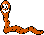 Regenwürmer sind empfindsames Lebewesen. Vermeide alles, was es quälen könnte. Behandle sie vorsichtig und mit Respekt. Du bist für das Wohl des Tieres verantwortlich: Achte darauf, dass die Tiere während der gesamten Beobachtungszeit nicht austrocknen. Befeuchte es regelmäßig mit Wasser. Reinige nach dem Arbeiten mit den Tieren deinen Arbeitsplatz. Wasche deine Hände mit Seife.Material: Regenwurmgroße Glas-Petrischale mit DeckelFilterpapierLinealSetze den Regenwurm in eine Petrischale, die mit einem angefeuchteten Filterpapier ausgelegt ist. Verschließe die Schale mit dem Deckel.Fertige eine Skizze des Regenwurms an.Erfasse mit einem Lineal die Körperlänge und den Durchmesser des Tieres.Der Regenwurmkörper ist in gleichartige Ringe gegliedert, die Segmente. Wie viele sind es ungefähr? Beschreibe den Körperbau des Regenwurms. Achte auf Farbe, Gestalt und KörpergliederungBeschreibe den Unterschied der beiden Körperenden des Tieres. Achte auf Form, Farbe und Beweglichkeit. Benenne Vorder- und Hinterende und ergänze die Beschriftung Vorderende bzw. Hinterende in deiner Skizze.Geschlechtsreife Tiere besitzen im Frühjahr und Sommer zwischen dem 32. und 37. Segment eine helle Verdickung den Gürtel. Er hat eine wichtige Funktion bei der Fortpflanzung. Ist „dein“ Regenwurm geschlechtsreif?Skizze „deines“ RegenwurmsLänge: ______________, Durchmesser: _____________, Anzahl der Segmente: _________, geschlechtsreif:  ja  neinBeschreibung Körperbau: ___________________________________________________________________________________________________________________________________________________________________________________________________________________________________________________________________________________________________________________________________________________________________________________________________________________________________________________________________________________________________________________________________________________________________________________________________________________________________________________________________________Regenwurm-Comic: https://pixabay.com/de/regenwurm-wurm-niedlich-gl%C3%BCcklich-151033/ (05.03.2017, 21:14) CC0 Public Domain; Urheber: unbekanntRegenwurm 1 - äußerer Körperbau    					             Lösungshinweise Regenwürmer sind empfindsames Lebewesen. Vermeide alles, was es quälen könnte. Behandle sie vorsichtig und mit Respekt. Du bist für das Wohl des Tieres verantwortlich: Achte darauf, dass die Tiere während der gesamten Beobachtungszeit nicht austrocknen. Befeuchte es regelmäßig mit Wasser. Reinige nach dem Arbeiten mit den Tieren deinen Arbeitsplatz. Wasche deine Hände mit Seife.Material: Regenwurmgroße Glas-Petrischale mit DeckelFilterpapierLinealAufgaben:Setze den Regenwurm in eine Petrischale, die mit einem angefeuchteten Filterpapier ausgelegt ist. Verschließe die Schale mit dem Deckel.Fertige eine Skizze des Regenwurms an.Erfasse mit einem Lineal die Körperlänge und den Durchmesser des Tieres.Der Regenwurmkörper ist in gleichartige Ringe gegliedert, die Segmente. Wie viele sind es ungefähr? Beschreibe den Körperbau des Regenwurms. Achte auf Farbe, Gestalt und KörpergliederungBeschreibe den Unterschied der beiden Körperenden des Tieres. Achte auf Form, Farbe und Beweglichkeit. Benenne Vorder- und Hinterende und ergänze die Beschriftung Vorderende bzw. Hinterende in deiner Skizze.Geschlechtsreife Tiere besitzen im Frühjahr und Sommer zwischen dem 32. und 37. Segment eine helle Verdickung den Gürtel. Er hat eine wichtige Funktion bei der Fortpflanzung. Ist „dein“ Regenwurm geschlechtsreif?Skizze „deines“ Regenwurmsindividuelle Schülerskizze und MessdatenBeschriftung: Vorderende, Hinterende, Segment(e), ggf. GürtelLänge: ______________, Durchmesser: ____________,  Anzahl der Segmente: _________, geschlechtsreif:  ja  neinBeschreibung Körperbau: langgestreckter, weicher Körperkeine Gliedmaßen, keine Gliederung in Kopf, Brust und BauchGliederung in bis 180 gleichartige Abschnitte (= Segmente)Vorderende: dunklere Farbe, kleine Mundöffnung, meist spitzeres EndeHinterende: hellere Farbe, leicht abgeflacht, meist runderes Endegeschlechtsreife Regenwürmer (Frühjahr u. Sommer): 32. – 37 Segment hell verdickt = GürtelRegenwurm-Comic: https://pixabay.com/de/regenwurm-wurm-niedlich-gl%C3%BCcklich-151033/ (05.03.2017, 21:14) CC0 Public Domain; Urheber: unbekannt